CAMARA MUNICIPAL DE SANTA BRANCA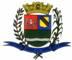 SECRETARIA DE FINANÇAS - CNPJ.01.958.948/0001-17PCA AJUDANTE BRAGA 108 CENTRO SANTA BRANCAData: 25/07/2016 16:17:54Transparência de Gestão Fiscal - LC 131 de 27 de maio 2009 Sistema CECAM (Página: 1 / 2)Relação dos empenhos pagos dia 01 de Julho de 2016N.Processo Empenho	Fornecedor	Descrição do bem/Serviço adquirido	Modalidade	Licitação	Valor01.00.00 - PODER LEGISLATIVO01.01.00 - CAMARA MUNICIPAL01.01.00 - CAMARA MUNICIPAL 01.01.00.01.000 - Legislativa 01.01.00.01.31 - Ação Legislativa01.01.00.01.31.0001 - MANUTENÇÃO DA CAMARA 01.01.00.01.31.0001.2001 - MANUTENÇÃO DA CAMARA 01.01.00.01.31.0001.2001.33903000 - MATERIAL DE CONSUMO 01.01.00.01.31.0001.2001.33903000.0111000 - GERAL 01.01.00.01.31.0001.2001.33903000.0111000.3 - FICHA----------------------10.655,40----------------------10.655,40CAMARA MUNICIPAL DE SANTA BRANCA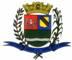 SECRETARIA DE FINANÇAS - CNPJ.01.958.948/0001-17PCA AJUDANTE BRAGA 108 CENTRO SANTA BRANCAData: 25/07/2016 16:17:54Transparência de Gestão Fiscal - LC 131 de 27 de maio 2009 Sistema CECAM (Página: 2 / 2)N.Processo Empenho	Fornecedor	Descrição do bem/Serviço adquirido	Modalidade	Licitação	ValorSANTA BRANCA, 01 de Julho de 2016EVANDRO LUIZ DE MELO SOUSA1SP147248/0-8CHEFE DA COORD FINANCEIRA0/0196/1244  - A3 GERENCIAMENTO E SOLUÇÕ, toner compativel xerox 3315DISPENSA DE LICITAÇÃO/0200,0001.01.00.01.31.0001.2001.33903600 - OUTROS SERVIÇOS DE TERCEIROS - PESSOA FÍSICA01.01.00.01.31.0001.2001.33903600.0111000 - GERAL01.01.00.01.31.0001.2001.33903600.0111000.4 - FICHA0/0185/1257  - SERVIDOR MUNICIPAL, refere-se ao adiantamento de numerario para as despesas com a viagem a cidade Brasilia dos senhores0/0185/1257  - SERVIDOR MUNICIPAL, refere-se ao adiantamento de numerario para as despesas com a viagem a cidade Brasilia dos senhores0/0185/1257  - SERVIDOR MUNICIPAL, refere-se ao adiantamento de numerario para as despesas com a viagem a cidade Brasilia dos senhores0/0185/1257  - SERVIDOR MUNICIPAL, refere-se ao adiantamento de numerario para as despesas com a viagem a cidade Brasilia dos senhores0/0185/1257  - SERVIDOR MUNICIPAL, refere-se ao adiantamento de numerario para as despesas com a viagem a cidade Brasilia dos senhoresOUTROS/NÃO APLICÁVEL/0700,00vereadores Juliana  e Adilson  no dia 05 de julho de 2016 conforme autorização no empenho 175  .vereadores Juliana  e Adilson  no dia 05 de julho de 2016 conforme autorização no empenho 175  .vereadores Juliana  e Adilson  no dia 05 de julho de 2016 conforme autorização no empenho 175  .vereadores Juliana  e Adilson  no dia 05 de julho de 2016 conforme autorização no empenho 175  .vereadores Juliana  e Adilson  no dia 05 de julho de 2016 conforme autorização no empenho 175  .0/0186/1257  - SERVIDOR MUNICIPAL, refere -se aos adiantamento de numerario para as despesas com viagem dos v0/0186/1257  - SERVIDOR MUNICIPAL, refere -se aos adiantamento de numerario para as despesas com viagem dos v0/0186/1257  - SERVIDOR MUNICIPAL, refere -se aos adiantamento de numerario para as despesas com viagem dos vereadoresJuliana eOUTROS/NÃO APLICÁVEL/0-300,00Adilson a cidade de São Paulo no dia 30 de junho de 2016 conforme autorizaçãoAdilson a cidade de São Paulo no dia 30 de junho de 2016 conforme autorizaçãoAdilson a cidade de São Paulo no dia 30 de junho de 2016 conforme autorização0/0186/2257  - SERVIDOR MUNICIPAL, REFERENTE A BAIXA DE RESPONSABILIDADE DO EMPENHO DE ADIANTAMENTO186/20/0186/2257  - SERVIDOR MUNICIPAL, REFERENTE A BAIXA DE RESPONSABILIDADE DO EMPENHO DE ADIANTAMENTO186/20/0186/2257  - SERVIDOR MUNICIPAL, REFERENTE A BAIXA DE RESPONSABILIDADE DO EMPENHO DE ADIANTAMENTO186/20/0186/2257  - SERVIDOR MUNICIPAL, REFERENTE A BAIXA DE RESPONSABILIDADE DO EMPENHO DE ADIANTAMENTO186/2OUTROS/NÃO APLICÁVEL/0120,0601.01.00.01.31.0001.2001.33903900 - OUTROS SERVIÇOS DE TERCEIROS - PESSOA JURÍDICA01.01.00.01.31.0001.2001.33903900.0111000 - GERAL01.01.00.01.31.0001.2001.33903900.0111000.5 - FICHA0/0183/1446  - IMOTHEP CONSTRUÇÃO CIVIL, refere-se aso serviços prestados de manutenção reparos nos forros externo apos retirada de0/0183/1446  - IMOTHEP CONSTRUÇÃO CIVIL, refere-se aso serviços prestados de manutenção reparos nos forros externo apos retirada de0/0183/1446  - IMOTHEP CONSTRUÇÃO CIVIL, refere-se aso serviços prestados de manutenção reparos nos forros externo apos retirada de0/0183/1446  - IMOTHEP CONSTRUÇÃO CIVIL, refere-se aso serviços prestados de manutenção reparos nos forros externo apos retirada deexame deDISPENSA DE LICITAÇÃO/06.950,00abelha .0/06/658  - COMPUTAÇÃO E ARTE SERV.DE, refere-se aos serviços prestados na area dd3 informatica  no mes de  junho de 2016 conforme contrato0/06/658  - COMPUTAÇÃO E ARTE SERV.DE, refere-se aos serviços prestados na area dd3 informatica  no mes de  junho de 2016 conforme contrato0/06/658  - COMPUTAÇÃO E ARTE SERV.DE, refere-se aos serviços prestados na area dd3 informatica  no mes de  junho de 2016 conforme contrato0/06/658  - COMPUTAÇÃO E ARTE SERV.DE, refere-se aos serviços prestados na area dd3 informatica  no mes de  junho de 2016 conforme contrato0/06/658  - COMPUTAÇÃO E ARTE SERV.DE, refere-se aos serviços prestados na area dd3 informatica  no mes de  junho de 2016 conforme contratoDISPENSA DE LICITAÇÃO/0600,000/0197/1355  - TIM CELULAR S.A., refere -se a recarga Tim para o celular de uso esclusive do presidente da0/0197/1355  - TIM CELULAR S.A., refere -se a recarga Tim para o celular de uso esclusive do presidente dacamara no mes de julho decamara no mes de julho decamara no mes de julho deDISPENSA DE LICITAÇÃO/0100,0020160/0101/3458  - MARCIO AUGUSTO PEREIRA, refere-se aos serviços de transwmissao das sessoes ordinariasatraves daradiosb 106, fm durante osb 106, fm durante oDISPENSA DE LICITAÇÃO/0760,00mes de junho de 20160/0175/1465  - LINHA VERDE AGENCIA DE VI, Refere-se ao pagamento de passagens aereas para os Vereadores Juliana Santos e Adilson  Dias, com0/0175/1465  - LINHA VERDE AGENCIA DE VI, Refere-se ao pagamento de passagens aereas para os Vereadores Juliana Santos e Adilson  Dias, com0/0175/1465  - LINHA VERDE AGENCIA DE VI, Refere-se ao pagamento de passagens aereas para os Vereadores Juliana Santos e Adilson  Dias, com0/0175/1465  - LINHA VERDE AGENCIA DE VI, Refere-se ao pagamento de passagens aereas para os Vereadores Juliana Santos e Adilson  Dias, com0/0175/1465  - LINHA VERDE AGENCIA DE VI, Refere-se ao pagamento de passagens aereas para os Vereadores Juliana Santos e Adilson  Dias, comDISPENSA DE LICITAÇÃO/01.525,34destina a  Brasilia  no Ministerio da Culura  no dia 05/07/2016em acompanhamento do Deputadoem acompanhamento do Deputadoem acompanhamento do Deputadoem acompanhamento do DeputadoFederal Baleia Rossi (PMDB)  para tratar de assutos de interesse do municipio conforme processo nº 588Federal Baleia Rossi (PMDB)  para tratar de assutos de interesse do municipio conforme processo nº 588Federal Baleia Rossi (PMDB)  para tratar de assutos de interesse do municipio conforme processo nº 588Federal Baleia Rossi (PMDB)  para tratar de assutos de interesse do municipio conforme processo nº 588Federal Baleia Rossi (PMDB)  para tratar de assutos de interesse do municipio conforme processo nº 588de 16 de julho de 2016.